Order your bees earlyRusch Farms, LLC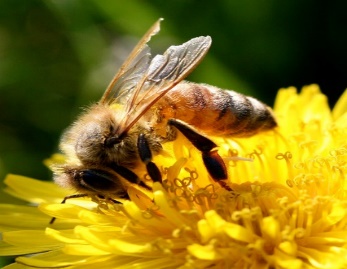 Four frame nucs with new queen. May delivery date.  $150.00 plus sales tax per nuc Call Wayne at 320-583-0041 with questionsMail form and payment to  Wayne Rusch 22094 Yacht Ave Hutchinson, MN 55350Order by February 1, 2019 to guarantee deliveryQueens guaranteed for 30 daysName:Phone:Email:AddressNumber of Nucs:Number of Nucs:Number$150 eaTotal11.06 per nuc11.06 per nucSales Tax  multiply by .0737Sales Tax  multiply by .0737Sales Tax  multiply by .0737TotalTotal sentTotal sent